ПРОЕКТ      ҠАРАР                                                                   ПОСТАНОВЛЕНИЕ«___»____________2022 й.              №_____                  «___»___________2022 г.О выявлении правообладателя ранее учтенного объекта недвижимостиВ соответствии со статьей 69.1 Федерального закона от 13 июля 2015 года № 218-ФЗ «О государственной регистрации недвижимости» выявлено:1. В отношении жилого помещения общей площадью 42,3 кв.м. с кадастровым номером 02:65:020234:89, расположенного по адресу: респ. Башкортостан, р-н Туймазинский, с. Кандры, ул. Ленина, д.10, кв.18 в качестве его правообладателя, владеющего данным объектом недвижимости на праве собственности, выявлены:- Фахретдинов Фанур Зинурович, …г.р., место рождения:…., паспорт гражданина  Российской Федерации серия …	 № …, выдан …, дата выдачи …г.,  код подразделения	 …, СНИЛС …, проживающий (зарегистрирован по месту жительства) по адресу: …;- Фахретдинова Минзиля Рахматьяновна, …г.р., место рождения …, паспорт гражданина  Российской Федерации серия … № …, выдан …г., код подразделения ….,СНИЛС …., проживающий (зарегистрирован по месту жительства) по адресу: …..Право собственности Фахретдинова Фанура Зинуровича, Фахретдиновой Минзили Рахматьяновны на указанный в пункте 1 настоящего постановления объект недвижимости подтверждается договором №364 от 27.02.1993г. (копия прилагается).Указанный в пункте 1 настоящего постановления объект недвижимости не прекратил существование, что подтверждается актом осмотра от … № …(прилагается)Контроль за исполнением данного постановления оставляю за собой.Глава сельского поселенияКандринский       сельсовет       муниципального      района    Туймазинский           районРеспублики  Башкортостан                                            Р.Р.Рафиков	       БашҠортостан Республикаһының Туймазы  районы муниципаль районының  Ҡандра ауыл советы ауыл биләмәһе башлығы452765, Ҡандра ауылы,  Ленин урамы, 16Тел. 8(34782) 4-74-52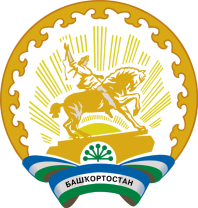 Глава сельского поселения Кандринский сельсовет     муниципального района               Туймазинский район    Республики Башкортостан452765, село Кандры, ул.Ленина, 16Тел. 8(34782) 4-74-52 